LEADERSHIP PROFESSIONALIn die Zukunft führeninnovativhochwirksamerfahrungsintensivindividuellUnser einzigartigesFührungskräfte-Entwicklungsprogramm4 Präsenzmodule – 3 Online-Module1 zusätzliches Präsenztraining nach WahlWeiterentwickeln der FührungspersönlichkeitAktuelle Tools für das Führen in einer agilen ArbeitsweltKeine fertigen Lösungen, sondern Freiraum für Dialog und AustauschInklusive eines PersönlichkeitstestsDurchgehend begleitende Prozessreflexion (2 Trainer)Shadowing und CoachingDAS Führungskräfte-Entwicklungsprogramm„Leadership professional“In die Zukunft führenÜbersicht über die Module und Inhalte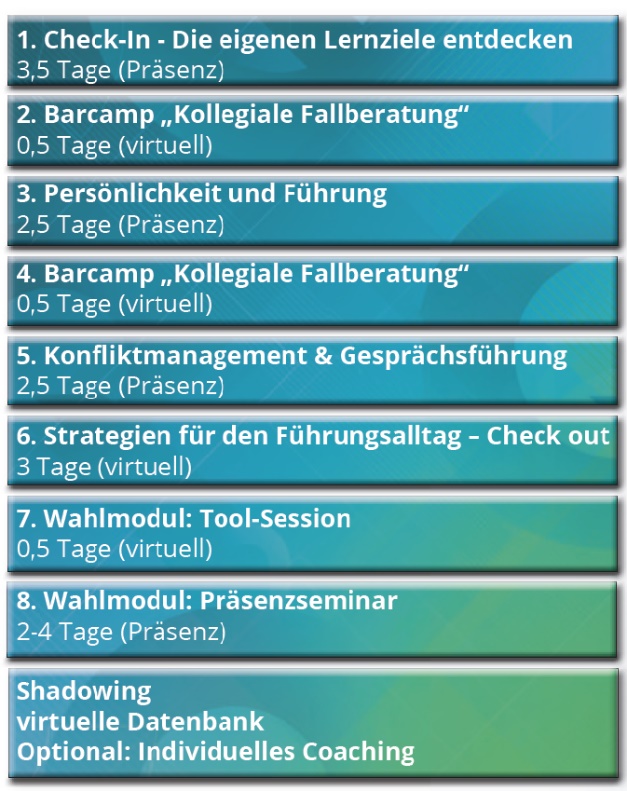 Anspruch an das ProgrammDas derzeitige Umfeld von Führung ist durch eine permanente Zunahme von Komplexität, fachlicher Differenzierung und Digitalisierungsprozesse geprägt.  Die Volatilität des Marktumfeldes bleibt konstant hoch. Diese hochaktuellen Herausforderungen soll unser Programm abbilden. Deshalb setzt das Lernen an der Frage an: Wie gehe ich kompetent und konstruktiv mit diesen Fragestellungen um?Unsere LernphilosophieIm Aufbau unserer Lernarchitektur werden wir genau diese Entwicklungen abbilden. Komplexität kann bearbeitbar werden, wenn die unterschiedlichen Systemebenen differenziert werden können, Zusammenhänge erkennbar werden und die Relevanz bestimmt werden kann. Dies beginnt schon in der Differenzierung der Verantwortlichkeiten: meine Verantwortung/deine Verantwortung. Der Weg dahin führt darüber, Menschen mit Aufgaben zu verbinden und dann die systemrelevanten Umwelten zu identifizieren.Dies tun wir, indem wir die 4 zentralen Elemente einer Lernlandkarte differenzieren:Praxisnahe TrainingselementeIntensiven ErfahrungsaustauschHandwerkszeug, um sich in den Veränderungs- und Experimentierprozess begeben und diesen auswerten zu könnenDurchgehend begleitende ProzessreflexionUm die Details des Programms zu besprechen, ist ein (virtuelles) Vorgespräch mit den Trainern Teil des Angebots.LernzieleUnsere Teilnehmenden können am Ende ihre Rolle als Führungskraft verstehen, effektiv ausfüllen und wirkungsvoll gestalten.Sie besitzen ein Repertoire an zeitgemäßen Methoden, Formaten und Tools und können dies einordnen und anwenden.Sie sind in der Lage ihr Aufgabenfeld strategisch weiter zu entwickeln und notwendige Veränderungen wirkungsvoll in Gang zu setzen.Sie erweitern ihr eigenes Verhaltensspektrum im Umgang mit Menschen, um diese wirkungsvoll mit Aufgaben zu verbinden.Sie erhöhen die Wirkung ihres Netzwerkes und erweitern ihre Fähigkeiten im Umgang mit der digitalen Technologie.USPsFührung ist ein zunehmend komplexes und volatiles Geschehen. Führungskräfte müssen auf diese Entwicklungen Antworten finden und handlungsfähig bleiben.Deshalb beinhaltet diese Führungskräfteausbildung ein Lernen auf drei Systemebenen. Die Ebene der Person, die Ebene des Interaktionsgeschehens und die Ebene der Organisation. Ziel ist es, Menschen gekonnt mit Aufgaben zu verbinden, für ausreichende Kommunikationsplattformen zu sorgen und gleichzeitig relevante Rahmenbedingungen in der Organisation immer wieder anzupassen. Wir bilden dies in verschiedenen Lernsträngen ab:Kompetenzentwicklung (Entscheidungsfindung, Konfliktmanagement, Gesprächsführung)Prozesssteuerung (Delegation, Rollen- und Aufgabenverteilung, kontinuierliches Change- und Stakeholdermanagement)Selbstorganisation (Erprobung in der Praxis, Reflexion der persönlichen Wirkung, Verbesserung der Selbststeuerung)Know-how und Wissenstransfer (Anwendung von passenden Tools, aktuelle Managementliteratur, virtueller Erfahrungsaustausch)Unsere Lernstränge – eine enge Verzahnung im Programm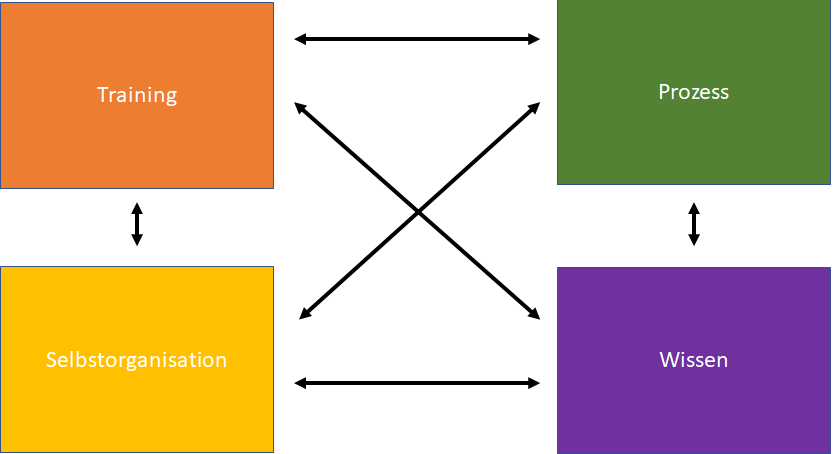 Modul 1: „Check In – Die eigenen Lernziele entdecken“Ich in meiner Rolle als Führungskraft – Was ist mein „Purpose“, mein Warum?Herausarbeiten eines individuellen Selbstverständnisses als Führungskraft und dessen Bedeutung im FührungsalltagAbleiten der Lernziele und Anliegen für die AusbildungSchließen eines „Lernvertrags“ und Bildung von LerntandemsModule 2 und 4: „Kollegiale Fallberatung“Theorie-Input und Praxistransfer über aktuelle Fallbeispiele der TeilnehmendenModul 3: „Persönlichkeit & Führung“Meine persönliche Wirkung als Führungskraft erforschen Reflexion des eigenen Führungsstils und dessen Weiterentwicklung Herausarbeiten der eigenen Stärken und BesonderheitenWirkungsvolle Kontaktgestaltung – „Führen mit Sog“Modul 5: „Konfliktmanagement & Gesprächsführung“Grundlagen einer gelingenden KommunikationZielführende Gesprächsführung durch den Einsatz von Aktiven Zuhören und Ich-BotschaftenStrukturierung und Gestaltung von Mitarbeitergesprächen Erkennen von Konfliktdynamiken und Entwicklung von Lösungsstrategien Modul 6: „Strategien für den Führungsalltag – Check-Out“Kennen des persönlichen Entscheidungsverhaltens auf Basis des KAIROS-Entscheiderprofils und dessen WirkungAktive Gestaltung von Entscheidungsprozessen & Anwendung von EntscheidungsmethodenManagement von unterschiedlichen Interessenslagen und Einflussnahme im mikropolitischen FeldBegleitung von Veränderungsprozessen anhand konkreter FälleModul 7: Wahlmodul onlineDie Gruppe legt im Laufe der Ausbildung den Inhalt gemeinsam fest.ZielgruppeFührungskräfte und Projektleiter/-innen, die sich intensiv mit dem Thema Führung und Führungspersönlichkeit in einem komplexen Umfeld auseinandersetzen wollen.Termine Modul 1: 03.07.-06.07.2023, 1. Tag ab 14.00 Uhr
Modul 2 (virtuell): 31.07.2023, 09.00-13.00 Uhr
Modul 3: 18.09.-20.09.2023, 1. Tag ab 14.00 Uhr
Modul 4 (virtuell): 09.10.2023, 09.00-13.00 Uhr
Modul 5: 20.11.-22.11.2023, 1. Tag ab 14.00 Uhr
Modul 6: 23.01.-25.01.2024, 1. Tag ab 10.00 UhrModul 7 (virtuell): nach VereinbarungModul 8: 1 Seminar aus dem Offenen SeminarangebotSeminarortBad Brückenau bei Fulda, Dorint Resort & SpaProgrammdauer13 Tagezzgl. 1 Seminar aus demOffenen AngebotTeilnehmerzahlmax. 12 PersonenProgramm-Preis9.900,00 € (zzgl. MwSt.)11.781,00€ (inkl. MwSt.)Ab 2023 sind die Kosten für die Tagungspauschale im Seminarpreis enthalten.*Optional (virtuelles) Coaching:250,00 €/Stunde (zzgl. MwSt.)297,50 €/Stunde (zzgl. MwSt.)Trainerin/TrainerHeike Werner und Jochen Löffler